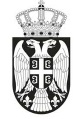 РЕПУБЛИКА СРБИЈА                                                       АУТОНОМНА ПОКРАЈИНА ВОЈВОДИНА                                        ОПШТИНА СЕНТАПРЕДСЕДНИК ОПШТИНЕ СЕНТАБрој: 361-9/2022-IIдана: 7. новембра 2022. годинеС е н т аНа основу, члана 19. Одлуке о поступку доделе и контроле средстава за подстицање програма или недостајућег дела средстава за финансирање програма од јавног интереса које реализују удружења („Службени лист општине Сента”, број 31/2021), члана 61. став 1. тачка 33) Статута општине Сента („Службени лист општине Сента”, број 4/2019), Одлуке о избору програма који се подстичу средствима назначеним у јавном конкурсу број 361-9/2022-II од 31. марта 2022. годинe и Одлуке о буџету општине Сента за 2022. годину („Службени лист општине Сента”, број 31/2021 и 8/2022), Председник општине доноси РЕШЕЊЕ О ДОДЕЛИ СРЕДСТАВА1. Додељују средства из буџета општине Сента у складу са Јавним конкурсом за подстицање програма/пројеката или недостајућег дела средстава за финансирање дела годишњих програма удружења која реализују програме од јавног интереса ради покривања трошкова закупнине и других сталних трошкова у укупном износу од 250.000,00 динара  која су обезбеђена  Одлуком о буџету општине Сента за 2022. годину („Службени лист општине Сента”, број 31/2021 и 8/2022), и то у оквиру програма број 0602 под називом „ОПШТЕ УСЛУГЕ ЛОКАЛНЕ САМОУПРАВЕ“,  као активност под бројем 0001 и под називом „Функционисање локалне самоуправе и градских општина“, под шифром функционалне класификације број 133 и под називом „Остале опште услуге“, под бројем позиције 74//0, као економска класификација број 481000 описана као „ДОТАЦИЈЕ НЕВЛАДИНИМ ОРГАНИЗАЦИЈАМА“, и то:2. У случају ненаменског коришћења средстава предузеће се одговарајуће мере за повраћај средстава у буџет општине Сента, у складу са законом.3. Одобрена средства доделиће се корисницима на основу закључених уговора о 
(су) финансирању програма у области противпожарне заштите,  између корисника и општине Сента, којим ће се уредити права, обавезе и одговорности уговорених страна.4. За извршење овог решења одређује се Општинска управа општине Сента.О б р а з л о ж е њ еОдлуком о буџету општине Сента за 2022. годину („Службени лист општине Сента”, број 31/2021 и 8/2022), и то у оквиру програма број 0602 под називом „ОПШТЕ УСЛУГЕ ЛОКАЛНЕ САМОУПРАВЕ“,  као активност под бројем 0001 и под називом „Функционисање локалне самоуправе и градских општина“, под шифром функционалне класификације број 133 и под називом „Остале опште услуге“, под бројем позиције 74//0, као економска класификација број 481000 описана као „ДОТАЦИЈЕ НЕВЛАДИНИМ ОРГАНИЗАЦИЈАМА“, утврђена су средства у износу од 250.000,00 динара.Општина Сента је 31. марта 2022. године објавила Јавни конкурс за подстицање програма/пројеката или недостајућег дела средстава за финансирање дела годишњих програма удружења која реализују програме од јавног интереса ради покривања трошкова закупнине и других сталних трошкова.Председник општине Сента  је Решењем брoj 361-9/2022-II од 31. августа 2022. годинe године, образовао Koнкурсну комисију за спровођење Јавног конкурса за подстицање програма/пројеката или недостајућег дела средстава за финансирање дела годишњих програма удружења која реализују програме од јавног интереса ради покривања трошкова закупнине и других сталних трошкова.Комисија је извршила вредновање предложених програма и утврдила листу вредновања и рангирања пријављених програма, о чему је сачинила записник. Одлуком о избору програма број 361-9/2022-II од 25. октобра 2022. годинe, Председник општине Сента је одлучио о избору програма који се финансирају из средстава буџета општине Сента и висини средстава по одобреном програму.На основу изнетог, решено је као у диспозитиву.                                                                                  Председник општине Сента                                                                                         Рудолф Цегледи Редни бројДатум пријема пријавеНазив удружењаНазив програмаОдобрени износ средстава111.04.2022.Мото Клуb “Зинтхарев„ СентаZyntharew  Motoros Klub ZentaЗакупнина и остали трошкови удружења у 2022. години20.000,00219.04.2022.Општинска организација народне технике – СентаA Népi Technika Községi Szervezete – ZentaЗакупнина и остали трошкови удружења у 2022. години80.000,00321.04.2022.Коњички и фијакерски клуб „Вилењак” Сента„Táltos” Lovas és Fiákeros Klub ZentaЗакупнина и остали трошкови удружења у 2022. години30.000,00421.04.2022.Радио клуб „Сента“Rádió Klub „Zenta“Закупнина и остали трошкови удружења у 2022. години20.000,00521.04.2022.Ловачко удружење „Сента“Zentai VadásztársaságЗакупнина и остали трошкови удружења у 2022. години50.000,00621.04.2022.Омладинска организација Торњош-ТорњошTornyosi Ifjúsági Szervezet – TornyosЗакупнина и остали трошкови удружења у 2022. години10.000,00717.04.2022.Опште удружење самосталних предузетника СентаZentai Önálló Vállalkozók Általános EgyesületeЗакупнина и остали трошкови удружења у 2022. години40.000,00